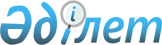 "Техникалық және кәсіптік, орта білімнен кейінгі білімі бар кадрларды даярлаудың 2020-2021 оқу жылына арналған мемлекеттiк бiлiм беру тапсырысын орналастыру туралы" Жамбыл облысы әкімдігінің 2020 жылғы 26 мамырдағы № 117 қаулысына өзгерістер мен толықтыру енгізу туралыЖамбыл облысы әкімдігінің 2020 жылғы 14 тамыздағы № 181 қаулысы. Жамбыл облысының Әділет департаментінде 2020 жылғы 14 тамызда № 4701 болып тіркелді
      "Қазақстан Республикасындағы жергілікті мемлекеттік басқару және өзін-өзі басқару туралы" Қазақстан Республикасының 2001 жылғы 23 қаңтардағы Заңына және "Білім туралы" Қазақстан Республикасының 2007 жылғы 27 шілдедегі Заңына сәйкес, Жамбыл облысының әкімдігі ҚАУЛЫ ЕТЕДІ:
      1. "Техникалық және кәсіптік, орта білімнен кейінгі білімі бар кадрларды даярлаудың 2020-2021 оқу жылына арналған мемлекеттiк бiлiм беру тапсырысын орналастыру туралы" Жамбыл облысы әкімдігінің 2020 жылғы 26 мамырдағы № 117 қаулысына (Нормативтік құқықтық актілерді мемлекеттік тіркеу тізілімінде № 4614 болып тіркелген, 2020 жылдың 26 мамырында Қазақстан Республикасының Нормативтік құқықтық актілердің эталондық бақылау банкінде электронды түрде жарияланған) келесі өзгерістер мен толықтыру енгізілсін:
      көрсетілген қаулының қосымшасында:
      "І. Бюджеттік бағдарлама әкімшісі "Жамбыл облысы әкімдігінің білім басқармасы" коммуналдық мемлекеттік мекемесі болып табылатын мемлекеттік білім беру тапсырысы" деген бөлімінде:
      "Жамбыл политехникалық жоғары колледжі" коммуналдық мемлекеттік қазыналық кәсіпорны деген кіші бөлігі мынадай редакцияда жазылсын:
      "
      ";
       "Тараз инновациялық көпсалалы" колледжі мекемесі" деген кіші бөлігі мынадай редакцияда жазылсын: 
      "
      ";
       "№2 Қаратау колледжі" коммуналдық мемлекеттік қазыналық кәсіпорны" деген кіші бөлігі мынадай редакцияда жазылсын: 
      "
      ";
      "Қаратау технология, білім және бизнес колледжі" мекемесі деген кіші бөлігі мынадай редакцияда толықтырылсын: 
      "
      ";
      "Жамбыл инновациялық жоғары колледжі" коммуналдық мемлекеттік қазыналық кәсіпорны деген кіші бөлігі мынадай редакцияда жазылсын:
      "
      ";
      "Құлан агротехникалық жоғары колледжі" коммуналдық мемлекеттік қазыналық кәсіпорны деген кіші бөлігі мынадай редакцияда жазылсын:
      "
      ";
      "Жаңатас көпсалалы колледжі" коммуналдық мемлекеттік қазыналық кәсіпорны деген кіші бөлігі мынадай редакцияда жазылсын: 
      "
      ";
      Тараз "Парасат" колледжі мекемесі деген кіші бөлігі мынадай редакцияда жазылсын: 
      "
      ";
      "Тараз сервис және технология колледжі" коммуналдық мемлекеттік қазыналық кәсіпорны деген кіші бөлігі мынадай редакцияда жазылсын: 
      "
      ";
      "№7 Бетқайнар колледжі" коммуналдық мемлекеттік қазыналық кәсіпорны деген кіші бөлігі мынадай редакцияда жазылсын:
      "
      ";
      "№8 Мойынқұм колледжі" коммуналдық мемлекеттік қазыналық кәсіпорны деген кіші бөлігі мынадай редакцияда жазылсын:
      "
      ";
      "№9 Меркі колледжі" коммуналдық мемлекеттік қазыналық кәсіпорны деген кіші бөлігі мынадай редакцияда жазылсын:
      "
      ";
      "Тараз теміржол көлік және коммуникация колледжі" коммуналдық мемлекеттік қазыналық кәсіпорны деген кіші бөлігі мынадай редакцияда жазылсын:
      "
      ";
      "Түзету мекемесі жанындағы №15 колледжі" коммуналдық мемлекеттік қазыналық кәсіпорны деген кіші бөлігі мынадай редакцияда жазылсын: 
      "
      ";
      "№16 Жуалы колледжі" коммуналдық мемлекеттік қазыналық кәсіпорны деген кіші бөлігі мынадай редакцияда жазылсын:
      "
      ";
      "Тараз гуманитарлық - техникалық колледжі" мекемесі деген кіші бөлігі мынадай редакцияда жазылсын: 
      "
      ";
      "ІІ. Бюджеттік бағдарлама әкімшісі "Жамбыл облысы әкімдігінің денсаулық сақтау басқармасы" коммуналдық мемлекеттік мекемесі болып табылатын мемлекеттік білім беру тапсырысы" бөлімінде:
      "Жамбыл медициналық жоғары колледжі" коммуналдық мемлекеттік қазыналық кәсіпорны" деген кіші бөлігі мынадай редакцияда жазылсын: 
      "
      ".
      2. Басқарма заңнамада белгіленген тәртіппен:
      1) осы қаулының әділет органдарында мемлекеттік тіркелуін;
      2) осы қаулының Жамбыл облысы әкімдігінің интернет-ресурсында орналастырылуын;
      3) осы қаулыдан туындайтын басқа да шаралардың қабылдануын қамтамасыз етсін.
      3. Осы қаулының орындалуын бақылау облыс әкімінің орынбасары Е. Жылқыбаевқа жүктелсін.
      4. Осы қаулы әділет органдарында мемлекеттiк тiркелген күннен бастап күшiне енедi және оның алғашқы ресми жарияланған күннен кейін қолданысқа енгізіледі.
					© 2012. Қазақстан Республикасы Әділет министрлігінің «Қазақстан Республикасының Заңнама және құқықтық ақпарат институты» ШЖҚ РМК
				
"Жамбыл политехникалық жоғары колледжі" коммуналдық мемлекеттік қазыналық кәсіпорны
"Жамбыл политехникалық жоғары колледжі" коммуналдық мемлекеттік қазыналық кәсіпорны
"Жамбыл политехникалық жоғары колледжі" коммуналдық мемлекеттік қазыналық кәсіпорны
"Жамбыл политехникалық жоғары колледжі" коммуналдық мемлекеттік қазыналық кәсіпорны
"Жамбыл политехникалық жоғары колледжі" коммуналдық мемлекеттік қазыналық кәсіпорны
"Жамбыл политехникалық жоғары колледжі" коммуналдық мемлекеттік қазыналық кәсіпорны
"Жамбыл политехникалық жоғары колледжі" коммуналдық мемлекеттік қазыналық кәсіпорны
"Жамбыл политехникалық жоғары колледжі" коммуналдық мемлекеттік қазыналық кәсіпорны
"Жамбыл политехникалық жоғары колледжі" коммуналдық мемлекеттік қазыналық кәсіпорны
"Жамбыл политехникалық жоғары колледжі" коммуналдық мемлекеттік қазыналық кәсіпорны
"Жамбыл политехникалық жоғары колледжі" коммуналдық мемлекеттік қазыналық кәсіпорны
"Жамбыл политехникалық жоғары колледжі" коммуналдық мемлекеттік қазыналық кәсіпорны
1
1115000
Өндірістегі электромеханикалық жабдықтар
15
32,0
2
1112000
Өнеркәсіп машиналары және жабдықтарын пайдалану
15
32,0
3
0911000
Электр және электрлі механикалық жабдықтарды техникалық пайдалану, қызмет көрсету және жөндеу (түрлері бойынша)
20
32,0
4
1402000
Жол-құрылыс машиналарын техникалық пайдалану
15
32,0
5
1304000
Есептеу техникасы және бағдарламалық қамтамасыз ету (түрлері бойынша)
50
32,0
6
1305000
Ақпараттық жүйелер (қолдану саласы бойынша)
50
32,0
7
1114000
Дәнекерлеу ісі (түрлері бойынша)
20
32,0
8
1306000
Радиоэлектроника және байланыс (түрлері бойынша)
20
32,0
9
1418000
Сәулет
20
32,0
10
1302000
Автоматтандыру және басқару (бейін бойынша)
20
32,0
11
0402000
Дизайн
20
32,0
12
1013000
Механикалық өңдеу өлшеу бақылау құралдары және өндірістегі автоматика
20
32,0
13
0907000
Жылу техникалық жабдық және жылумен қамтамасыз ету жүйелері (түрлері бойынша)
15
32,0
14
1511000
Жерге орналастыру
20
32,0
15
0808000
Мұнай газ өңдеу және химия өнеркәсібінің жабдықтарына техникалық қызмет көрсету және жөндеу (түрлері бойынша)
15
32,0
Барлығы
335
"Тараз инновациялық көпсалалы" колледжі мекемесі
"Тараз инновациялық көпсалалы" колледжі мекемесі
"Тараз инновациялық көпсалалы" колледжі мекемесі
"Тараз инновациялық көпсалалы" колледжі мекемесі
"Тараз инновациялық көпсалалы" колледжі мекемесі
"Тараз инновациялық көпсалалы" колледжі мекемесі
"Тараз инновациялық көпсалалы" колледжі мекемесі
"Тараз инновациялық көпсалалы" колледжі мекемесі
"Тараз инновациялық көпсалалы" колледжі мекемесі
"Тараз инновациялық көпсалалы" колледжі мекемесі
"Тараз инновациялық көпсалалы" колледжі мекемесі
"Тараз инновациялық көпсалалы" колледжі мекемесі
1
0101000
Мектепке дейінгі тәрбие және оқыту
25
26,6
2
1513000
Ветеринария 
25
27,0
3
1508000
Орман шаруашылығы, бақ-саябақ және ландшафт құрылысы (түрлері бойынша)
20
29,8
Барлығы
70
"№2 Қаратау колледжі" коммуналдық мемлекеттік қазыналық кәсіпорны
"№2 Қаратау колледжі" коммуналдық мемлекеттік қазыналық кәсіпорны
"№2 Қаратау колледжі" коммуналдық мемлекеттік қазыналық кәсіпорны
"№2 Қаратау колледжі" коммуналдық мемлекеттік қазыналық кәсіпорны
"№2 Қаратау колледжі" коммуналдық мемлекеттік қазыналық кәсіпорны
"№2 Қаратау колледжі" коммуналдық мемлекеттік қазыналық кәсіпорны
"№2 Қаратау колледжі" коммуналдық мемлекеттік қазыналық кәсіпорны
"№2 Қаратау колледжі" коммуналдық мемлекеттік қазыналық кәсіпорны
"№2 Қаратау колледжі" коммуналдық мемлекеттік қазыналық кәсіпорны
"№2 Қаратау колледжі" коммуналдық мемлекеттік қазыналық кәсіпорны
"№2 Қаратау колледжі" коммуналдық мемлекеттік қазыналық кәсіпорны
"№2 Қаратау колледжі" коммуналдық мемлекеттік қазыналық кәсіпорны
1
1114000
Дәнекерлеу ісі (түрлері бойынша)
25
29,8
2
1201000
Автомобиль көлігіне техникалық қызмет көрсету, жөндеу және пайдалану
20
29,8
3
0508000
Тамақтандыруды ұйымдастыру
25
29,8
Барлығы
70
"Қаратау технология, білім және бизнес колледжі" мекемесі
"Қаратау технология, білім және бизнес колледжі" мекемесі
"Қаратау технология, білім және бизнес колледжі" мекемесі
"Қаратау технология, білім және бизнес колледжі" мекемесі
"Қаратау технология, білім және бизнес колледжі" мекемесі
"Қаратау технология, білім және бизнес колледжі" мекемесі
"Қаратау технология, білім және бизнес колледжі" мекемесі
"Қаратау технология, білім және бизнес колледжі" мекемесі
"Қаратау технология, білім және бизнес колледжі" мекемесі
"Қаратау технология, білім және бизнес колледжі" мекемесі
"Қаратау технология, білім және бизнес колледжі" мекемесі
"Қаратау технология, білім және бизнес колледжі" мекемесі
1
0902000
"Электрмен қамтамасыз ету" (түрлері бойынша)
20
29,8
2
1305000
"Ақпараттық жүйелер" (түрлері бойынша)
20
27,0
Барлығы
40
"Жамбыл инновациялық жоғары колледжі" коммуналдық мемлекеттік қазыналық кәсіпорны
"Жамбыл инновациялық жоғары колледжі" коммуналдық мемлекеттік қазыналық кәсіпорны
"Жамбыл инновациялық жоғары колледжі" коммуналдық мемлекеттік қазыналық кәсіпорны
"Жамбыл инновациялық жоғары колледжі" коммуналдық мемлекеттік қазыналық кәсіпорны
"Жамбыл инновациялық жоғары колледжі" коммуналдық мемлекеттік қазыналық кәсіпорны
"Жамбыл инновациялық жоғары колледжі" коммуналдық мемлекеттік қазыналық кәсіпорны
"Жамбыл инновациялық жоғары колледжі" коммуналдық мемлекеттік қазыналық кәсіпорны
"Жамбыл инновациялық жоғары колледжі" коммуналдық мемлекеттік қазыналық кәсіпорны
"Жамбыл инновациялық жоғары колледжі" коммуналдық мемлекеттік қазыналық кәсіпорны
"Жамбыл инновациялық жоғары колледжі" коммуналдық мемлекеттік қазыналық кәсіпорны
"Жамбыл инновациялық жоғары колледжі" коммуналдық мемлекеттік қазыналық кәсіпорны
"Жамбыл инновациялық жоғары колледжі" коммуналдық мемлекеттік қазыналық кәсіпорны
1
1305000
Ақпараттық жүйелер (қолдану саласы бойынша)
25
32,0
2
0512000
Аударма ісі
50
32,0
3
0111000
Негізгі орта білім беру
25
32,0
Барлығы
100
"Құлан агротехникалық жоғары колледжі" коммуналдық мемлекеттік қазыналық кәсіпорны
"Құлан агротехникалық жоғары колледжі" коммуналдық мемлекеттік қазыналық кәсіпорны
"Құлан агротехникалық жоғары колледжі" коммуналдық мемлекеттік қазыналық кәсіпорны
"Құлан агротехникалық жоғары колледжі" коммуналдық мемлекеттік қазыналық кәсіпорны
"Құлан агротехникалық жоғары колледжі" коммуналдық мемлекеттік қазыналық кәсіпорны
"Құлан агротехникалық жоғары колледжі" коммуналдық мемлекеттік қазыналық кәсіпорны
"Құлан агротехникалық жоғары колледжі" коммуналдық мемлекеттік қазыналық кәсіпорны
"Құлан агротехникалық жоғары колледжі" коммуналдық мемлекеттік қазыналық кәсіпорны
"Құлан агротехникалық жоғары колледжі" коммуналдық мемлекеттік қазыналық кәсіпорны
"Құлан агротехникалық жоғары колледжі" коммуналдық мемлекеттік қазыналық кәсіпорны
"Құлан агротехникалық жоғары колледжі" коммуналдық мемлекеттік қазыналық кәсіпорны
"Құлан агротехникалық жоғары колледжі" коммуналдық мемлекеттік қазыналық кәсіпорны
1
1211000
Тігін өндірісі және киімдерді үлгілеу
15
33,3
2
1305000
Ақпараттық жүйелер (қолдану саласы бойынша)
25
30,7
3
1513000
Ветеринария
50
30,7
4
1504000
Фермер шаруашылығы (бейін бойынша)
35
30,7
5
1114000
Дәнекерлеу ісі (түрлері бойынша)
25
33,3
Барлығы
150
"Жаңатас көпсалалы колледжі" коммуналдық мемлекеттік қазыналық кәсіпорны
"Жаңатас көпсалалы колледжі" коммуналдық мемлекеттік қазыналық кәсіпорны
"Жаңатас көпсалалы колледжі" коммуналдық мемлекеттік қазыналық кәсіпорны
"Жаңатас көпсалалы колледжі" коммуналдық мемлекеттік қазыналық кәсіпорны
"Жаңатас көпсалалы колледжі" коммуналдық мемлекеттік қазыналық кәсіпорны
"Жаңатас көпсалалы колледжі" коммуналдық мемлекеттік қазыналық кәсіпорны
"Жаңатас көпсалалы колледжі" коммуналдық мемлекеттік қазыналық кәсіпорны
"Жаңатас көпсалалы колледжі" коммуналдық мемлекеттік қазыналық кәсіпорны
"Жаңатас көпсалалы колледжі" коммуналдық мемлекеттік қазыналық кәсіпорны
"Жаңатас көпсалалы колледжі" коммуналдық мемлекеттік қазыналық кәсіпорны
"Жаңатас көпсалалы колледжі" коммуналдық мемлекеттік қазыналық кәсіпорны
"Жаңатас көпсалалы колледжі" коммуналдық мемлекеттік қазыналық кәсіпорны
1
1304000
Есептеу техникасы және бағдарламалық қамтамасыз ету (түрлері бойынша)
25
27,0
2
0707000
Тау кен электромеханикалық жабдықтарына техникалық қызмет көрсету және жөндеу
75
29,8
Барлығы
100
Тараз "Парасат" колледжі мекемесі
Тараз "Парасат" колледжі мекемесі
Тараз "Парасат" колледжі мекемесі
Тараз "Парасат" колледжі мекемесі
Тараз "Парасат" колледжі мекемесі
Тараз "Парасат" колледжі мекемесі
Тараз "Парасат" колледжі мекемесі
Тараз "Парасат" колледжі мекемесі
Тараз "Парасат" колледжі мекемесі
Тараз "Парасат" колледжі мекемесі
Тараз "Парасат" колледжі мекемесі
Тараз "Парасат" колледжі мекемесі
1
0101000
Мектепке дейінгі тәрбие және оқыту
25
26,6
Барлығы
25
"Тараз сервис және технология колледжі" коммуналдық мемлекеттік қазыналық кәсіпорны
"Тараз сервис және технология колледжі" коммуналдық мемлекеттік қазыналық кәсіпорны
"Тараз сервис және технология колледжі" коммуналдық мемлекеттік қазыналық кәсіпорны
"Тараз сервис және технология колледжі" коммуналдық мемлекеттік қазыналық кәсіпорны
"Тараз сервис және технология колледжі" коммуналдық мемлекеттік қазыналық кәсіпорны
"Тараз сервис және технология колледжі" коммуналдық мемлекеттік қазыналық кәсіпорны
"Тараз сервис және технология колледжі" коммуналдық мемлекеттік қазыналық кәсіпорны
"Тараз сервис және технология колледжі" коммуналдық мемлекеттік қазыналық кәсіпорны
"Тараз сервис және технология колледжі" коммуналдық мемлекеттік қазыналық кәсіпорны
"Тараз сервис және технология колледжі" коммуналдық мемлекеттік қазыналық кәсіпорны
"Тараз сервис және технология колледжі" коммуналдық мемлекеттік қазыналық кәсіпорны
"Тараз сервис және технология колледжі" коммуналдық мемлекеттік қазыналық кәсіпорны
1
0507000
Қонақ үй шаруашылығында қызмет көрсету және ұйымдастыру
20
27,0
2
0508000
Тамақтандыруды ұйымдастыру
20
29,8
3
0511000
Туризм (түрлері бойынша)
20
27,0
4
0506000
Шаштараз өнері және сәндік косметика
20
29,8
Барлығы
80
"№7 Бетқайнар колледжі" коммуналдық мемлекеттік қазыналық кәсіпорны
"№7 Бетқайнар колледжі" коммуналдық мемлекеттік қазыналық кәсіпорны
"№7 Бетқайнар колледжі" коммуналдық мемлекеттік қазыналық кәсіпорны
"№7 Бетқайнар колледжі" коммуналдық мемлекеттік қазыналық кәсіпорны
"№7 Бетқайнар колледжі" коммуналдық мемлекеттік қазыналық кәсіпорны
"№7 Бетқайнар колледжі" коммуналдық мемлекеттік қазыналық кәсіпорны
"№7 Бетқайнар колледжі" коммуналдық мемлекеттік қазыналық кәсіпорны
"№7 Бетқайнар колледжі" коммуналдық мемлекеттік қазыналық кәсіпорны
"№7 Бетқайнар колледжі" коммуналдық мемлекеттік қазыналық кәсіпорны
"№7 Бетқайнар колледжі" коммуналдық мемлекеттік қазыналық кәсіпорны
"№7 Бетқайнар колледжі" коммуналдық мемлекеттік қазыналық кәсіпорны
"№7 Бетқайнар колледжі" коммуналдық мемлекеттік қазыналық кәсіпорны
1
1504000
Фермер шаруашылығы (бейіндері бойынша)
20
30,7
Барлығы
20
"№8 Мойынқұм колледжі" коммуналдық мемлекеттік қазыналық кәсіпорны
"№8 Мойынқұм колледжі" коммуналдық мемлекеттік қазыналық кәсіпорны
"№8 Мойынқұм колледжі" коммуналдық мемлекеттік қазыналық кәсіпорны
"№8 Мойынқұм колледжі" коммуналдық мемлекеттік қазыналық кәсіпорны
"№8 Мойынқұм колледжі" коммуналдық мемлекеттік қазыналық кәсіпорны
"№8 Мойынқұм колледжі" коммуналдық мемлекеттік қазыналық кәсіпорны
"№8 Мойынқұм колледжі" коммуналдық мемлекеттік қазыналық кәсіпорны
"№8 Мойынқұм колледжі" коммуналдық мемлекеттік қазыналық кәсіпорны
"№8 Мойынқұм колледжі" коммуналдық мемлекеттік қазыналық кәсіпорны
"№8 Мойынқұм колледжі" коммуналдық мемлекеттік қазыналық кәсіпорны
"№8 Мойынқұм колледжі" коммуналдық мемлекеттік қазыналық кәсіпорны
"№8 Мойынқұм колледжі" коммуналдық мемлекеттік қазыналық кәсіпорны
1
1304000
Есептеу техникасы және бағдарламалық қамтамасыз ету (түрлері бойынша)
15
43,0
2
1114000
Дәнекерлеу ісі (түрлері бойынша)
20
43,0
Барлығы
35
"№9 Меркі колледжі" коммуналдық мемлекеттік қазыналық кәсіпорны
"№9 Меркі колледжі" коммуналдық мемлекеттік қазыналық кәсіпорны
"№9 Меркі колледжі" коммуналдық мемлекеттік қазыналық кәсіпорны
"№9 Меркі колледжі" коммуналдық мемлекеттік қазыналық кәсіпорны
"№9 Меркі колледжі" коммуналдық мемлекеттік қазыналық кәсіпорны
"№9 Меркі колледжі" коммуналдық мемлекеттік қазыналық кәсіпорны
"№9 Меркі колледжі" коммуналдық мемлекеттік қазыналық кәсіпорны
"№9 Меркі колледжі" коммуналдық мемлекеттік қазыналық кәсіпорны
"№9 Меркі колледжі" коммуналдық мемлекеттік қазыналық кәсіпорны
"№9 Меркі колледжі" коммуналдық мемлекеттік қазыналық кәсіпорны
"№9 Меркі колледжі" коммуналдық мемлекеттік қазыналық кәсіпорны
"№9 Меркі колледжі" коммуналдық мемлекеттік қазыналық кәсіпорны
1
0901000
Электр станциялары мен желілерінің электр жабдықтары (түрлері бойынша)
20
33,3
2
1109000
Токарлық іс және металл өңдеу (түрлері бойынша)
20
33,3
3
1305000
Ақпараттық жүйелер (қолдану саласы бойынша)
20
30,7
4
1304000
Есептеу техникасы және бағдарламалық қамтамасыз ету (түрлері бойынша)
20
30,7
5
1504000
Фермер шаруашылығы (бейіндері бойынша)
20
30,7
6
0508000
Тамақтандыруды ұйымдастыру
25
33,3
Барлығы
125
"Тараз теміржол көлік және коммуникация колледжі" коммуналдық мемлекеттік қазыналық кәсіпорны
"Тараз теміржол көлік және коммуникация колледжі" коммуналдық мемлекеттік қазыналық кәсіпорны
"Тараз теміржол көлік және коммуникация колледжі" коммуналдық мемлекеттік қазыналық кәсіпорны
"Тараз теміржол көлік және коммуникация колледжі" коммуналдық мемлекеттік қазыналық кәсіпорны
"Тараз теміржол көлік және коммуникация колледжі" коммуналдық мемлекеттік қазыналық кәсіпорны
"Тараз теміржол көлік және коммуникация колледжі" коммуналдық мемлекеттік қазыналық кәсіпорны
"Тараз теміржол көлік және коммуникация колледжі" коммуналдық мемлекеттік қазыналық кәсіпорны
"Тараз теміржол көлік және коммуникация колледжі" коммуналдық мемлекеттік қазыналық кәсіпорны
"Тараз теміржол көлік және коммуникация колледжі" коммуналдық мемлекеттік қазыналық кәсіпорны
"Тараз теміржол көлік және коммуникация колледжі" коммуналдық мемлекеттік қазыналық кәсіпорны
"Тараз теміржол көлік және коммуникация колледжі" коммуналдық мемлекеттік қазыналық кәсіпорны
"Тараз теміржол көлік және коммуникация колледжі" коммуналдық мемлекеттік қазыналық кәсіпорны
1
1108000
Теміржол жылжымалы құрамдарын пайдалану, жөндеу және техникалық қызмет көрсету (түрлері бойынша)
20
29,8
2
1414000
Жиһаз өндірісі (түрлері бойынша)
20
29,8
3
1403000
Ішкі санитарлық техникалық құрылғыларды, желдеткіштерді және инженерлік жүйелерді монтаждау және пайдалану (түрлері бойынша)
20
29,8
4
1303000
Темір жол қозғалысында автоматика, телемеханиканы басқару
20
29,8
5
1203000
Темір жол көлігінде тасымалдауды ұйымдастыру және қозғалысты басқару
20
29,8
Барлығы
100
"Түзету мекемесі жанындағы №15 колледжі" коммуналдық мемлекеттік қазыналық кәсіпорны
"Түзету мекемесі жанындағы №15 колледжі" коммуналдық мемлекеттік қазыналық кәсіпорны
"Түзету мекемесі жанындағы №15 колледжі" коммуналдық мемлекеттік қазыналық кәсіпорны
"Түзету мекемесі жанындағы №15 колледжі" коммуналдық мемлекеттік қазыналық кәсіпорны
"Түзету мекемесі жанындағы №15 колледжі" коммуналдық мемлекеттік қазыналық кәсіпорны
"Түзету мекемесі жанындағы №15 колледжі" коммуналдық мемлекеттік қазыналық кәсіпорны
"Түзету мекемесі жанындағы №15 колледжі" коммуналдық мемлекеттік қазыналық кәсіпорны
"Түзету мекемесі жанындағы №15 колледжі" коммуналдық мемлекеттік қазыналық кәсіпорны
"Түзету мекемесі жанындағы №15 колледжі" коммуналдық мемлекеттік қазыналық кәсіпорны
"Түзету мекемесі жанындағы №15 колледжі" коммуналдық мемлекеттік қазыналық кәсіпорны
"Түзету мекемесі жанындағы №15 колледжі" коммуналдық мемлекеттік қазыналық кәсіпорны
"Түзету мекемесі жанындағы №15 колледжі" коммуналдық мемлекеттік қазыналық кәсіпорны
1
0902000
Электрмен қамтамасыз ету (салалар бойынша)
25
24,5
2
1414000
Жиһаз өндірісі (түрлері бойынша)
25
24,5
3
1109000
Токарлық іс және металл өңдеу (түрлері бойынша)
25
24,5
4
1114000
Дәнекерлеу ісі (түрлері бойынша)
25
24,5
Барлығы
100
"№16 Жуалы колледжі" коммуналдық мемлекеттік қазыналық кәсіпорны
"№16 Жуалы колледжі" коммуналдық мемлекеттік қазыналық кәсіпорны
"№16 Жуалы колледжі" коммуналдық мемлекеттік қазыналық кәсіпорны
"№16 Жуалы колледжі" коммуналдық мемлекеттік қазыналық кәсіпорны
"№16 Жуалы колледжі" коммуналдық мемлекеттік қазыналық кәсіпорны
"№16 Жуалы колледжі" коммуналдық мемлекеттік қазыналық кәсіпорны
"№16 Жуалы колледжі" коммуналдық мемлекеттік қазыналық кәсіпорны
"№16 Жуалы колледжі" коммуналдық мемлекеттік қазыналық кәсіпорны
"№16 Жуалы колледжі" коммуналдық мемлекеттік қазыналық кәсіпорны
"№16 Жуалы колледжі" коммуналдық мемлекеттік қазыналық кәсіпорны
"№16 Жуалы колледжі" коммуналдық мемлекеттік қазыналық кәсіпорны
"№16 Жуалы колледжі" коммуналдық мемлекеттік қазыналық кәсіпорны
1
1114000
Дәнекерлеу ісі (түрлері бойынша)
15
43,0
2
1504000
Фермер шаруашылығы (бейін бойынша)
20
43,0
3
1211000
Тамақтандыруды ұйымдастыру
15
43,0
Барлығы
50
"Тараз гуманитарлық - техникалық колледжі" мекемесі
"Тараз гуманитарлық - техникалық колледжі" мекемесі
"Тараз гуманитарлық - техникалық колледжі" мекемесі
"Тараз гуманитарлық - техникалық колледжі" мекемесі
"Тараз гуманитарлық - техникалық колледжі" мекемесі
"Тараз гуманитарлық - техникалық колледжі" мекемесі
"Тараз гуманитарлық - техникалық колледжі" мекемесі
"Тараз гуманитарлық - техникалық колледжі" мекемесі
"Тараз гуманитарлық - техникалық колледжі" мекемесі
"Тараз гуманитарлық - техникалық колледжі" мекемесі
"Тараз гуманитарлық - техникалық колледжі" мекемесі
"Тараз гуманитарлық - техникалық колледжі" мекемесі
1
1114000
Дәнекерлеу ісі (түрлері бойынша)
20
29,8
2
1201000
Автомобиль көлігіне техникалық қызмет көрсету, жөндеу және пайдалану
25
29,8
Барлығы
45
Жамбыл облысы әкімдігінің денсаулық сақтау басқармасы "Жамбыл жоғары медициналық колледжі" шаруашылық жүргізу құқығындағы коммуналдық мемлекеттік кәсіпорыны
Жамбыл облысы әкімдігінің денсаулық сақтау басқармасы "Жамбыл жоғары медициналық колледжі" шаруашылық жүргізу құқығындағы коммуналдық мемлекеттік кәсіпорыны
Жамбыл облысы әкімдігінің денсаулық сақтау басқармасы "Жамбыл жоғары медициналық колледжі" шаруашылық жүргізу құқығындағы коммуналдық мемлекеттік кәсіпорыны
Жамбыл облысы әкімдігінің денсаулық сақтау басқармасы "Жамбыл жоғары медициналық колледжі" шаруашылық жүргізу құқығындағы коммуналдық мемлекеттік кәсіпорыны
Жамбыл облысы әкімдігінің денсаулық сақтау басқармасы "Жамбыл жоғары медициналық колледжі" шаруашылық жүргізу құқығындағы коммуналдық мемлекеттік кәсіпорыны
Жамбыл облысы әкімдігінің денсаулық сақтау басқармасы "Жамбыл жоғары медициналық колледжі" шаруашылық жүргізу құқығындағы коммуналдық мемлекеттік кәсіпорыны
Жамбыл облысы әкімдігінің денсаулық сақтау басқармасы "Жамбыл жоғары медициналық колледжі" шаруашылық жүргізу құқығындағы коммуналдық мемлекеттік кәсіпорыны
Жамбыл облысы әкімдігінің денсаулық сақтау басқармасы "Жамбыл жоғары медициналық колледжі" шаруашылық жүргізу құқығындағы коммуналдық мемлекеттік кәсіпорыны
Жамбыл облысы әкімдігінің денсаулық сақтау басқармасы "Жамбыл жоғары медициналық колледжі" шаруашылық жүргізу құқығындағы коммуналдық мемлекеттік кәсіпорыны
Жамбыл облысы әкімдігінің денсаулық сақтау басқармасы "Жамбыл жоғары медициналық колледжі" шаруашылық жүргізу құқығындағы коммуналдық мемлекеттік кәсіпорыны
Жамбыл облысы әкімдігінің денсаулық сақтау басқармасы "Жамбыл жоғары медициналық колледжі" шаруашылық жүргізу құқығындағы коммуналдық мемлекеттік кәсіпорыны
Жамбыл облысы әкімдігінің денсаулық сақтау басқармасы "Жамбыл жоғары медициналық колледжі" шаруашылық жүргізу құқығындағы коммуналдық мемлекеттік кәсіпорыны
1
0301000
Емдеу ісі
75
27,9
2
0302000
Мейіргер ісі
275
27,9
Барлығы
350
      Жамбыл облысының әкімі

Б. Сапарбаев
